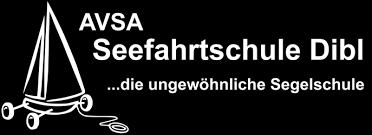 AVSA Seefahrtschule GmbH | 1160 Wien, Römergasse 34  | Tel: +43 676 842564100, +43 676 3013616  | E-Mail: office@avsa.atAnmeldeformular KiddycampOrt, Datum: 				           		Unterschrift:Kiddycamp Woche Nr.:Woche von-bis:Teilnehmer/in
bitte um Ihre/ Deine Angaben:Teilnehmer/in
bitte um Ihre/ Deine Angaben:Teilnehmer/inNACHNAMETeilnehmer/inVornameTeilnehmer/inGeburtsdatumTeilnehmer/inGeburtsortTeilnehmer/inNationalitätTeilnehmer/inTelefonTeilnehmer/ineMailTeilnehmer/inAnschrift/ StraßeTeilnehmer/inPLZ WohnortTeilnehmer/inErz.Berechtigte/rRechnungsanschriftNACHNAMEErz.Berechtigte/rRechnungsanschriftVornameErz.Berechtigte/rRechnungsanschriftTelefonErz.Berechtigte/rRechnungsanschrifteMailErz.Berechtigte/rRechnungsanschriftAnschrift/ StraßeErz.Berechtigte/rRechnungsanschriftPLZ WohnortAngaben z. Kind Transfer HIN (j/n)Angaben z. Kind Transfer RETOUR (j/n)Angaben z. Kind Schwimmer (guter?
 mäßiger? Nicht-S.?)Angaben z. Kind Segelkenntnisse (sehr gute? mäßige? keine?)Angaben z. Kind Angaben z. Kind Segelschein soll erworben werden?wichtige Anmerkungen